Ch Interm homeworkSB: p 24 read and translate the textHome TranslationС древних времён люди любили поесть.Замороженная смесь фруктов и крема была изобретена ещё в Китае.Римский император ел фрукты, смешанные со снегом. И такое «мороженое» было роскошью, не каждый мог его естьМиску с ингредиентами клали внутрь другой миски, заполненной льдом и солью. Люди тщательно помешивали эту смесь.Сейчас мороженое стало распространённым. Процесс производства выполняется электрическими приборамиВ древние времена мороженое считалось (рассматривалось как) рискованным. Был риск быть отравленным, потому что мороженое часто размораживалось и замораживалось продавцами, что приводило к развитию бактерий. Важно знать, что, чтобы предотвратить развитие бактерий и избежать пищевого отравления, необходимо никогда не оставлять мороженое вне холодильника надолго.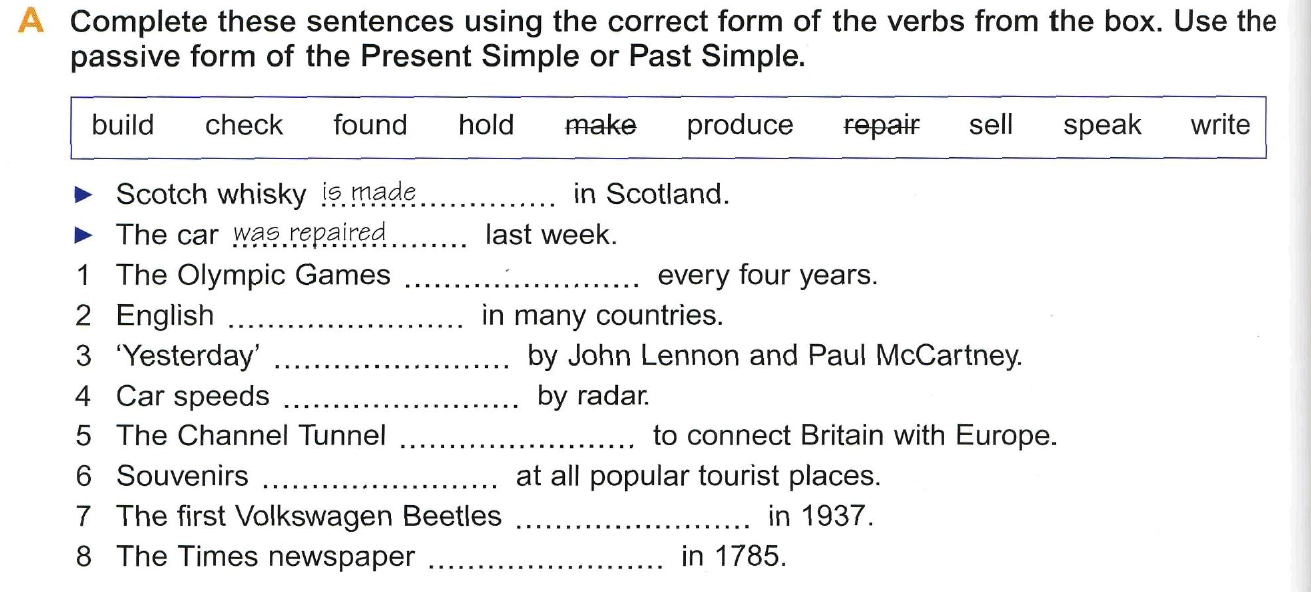 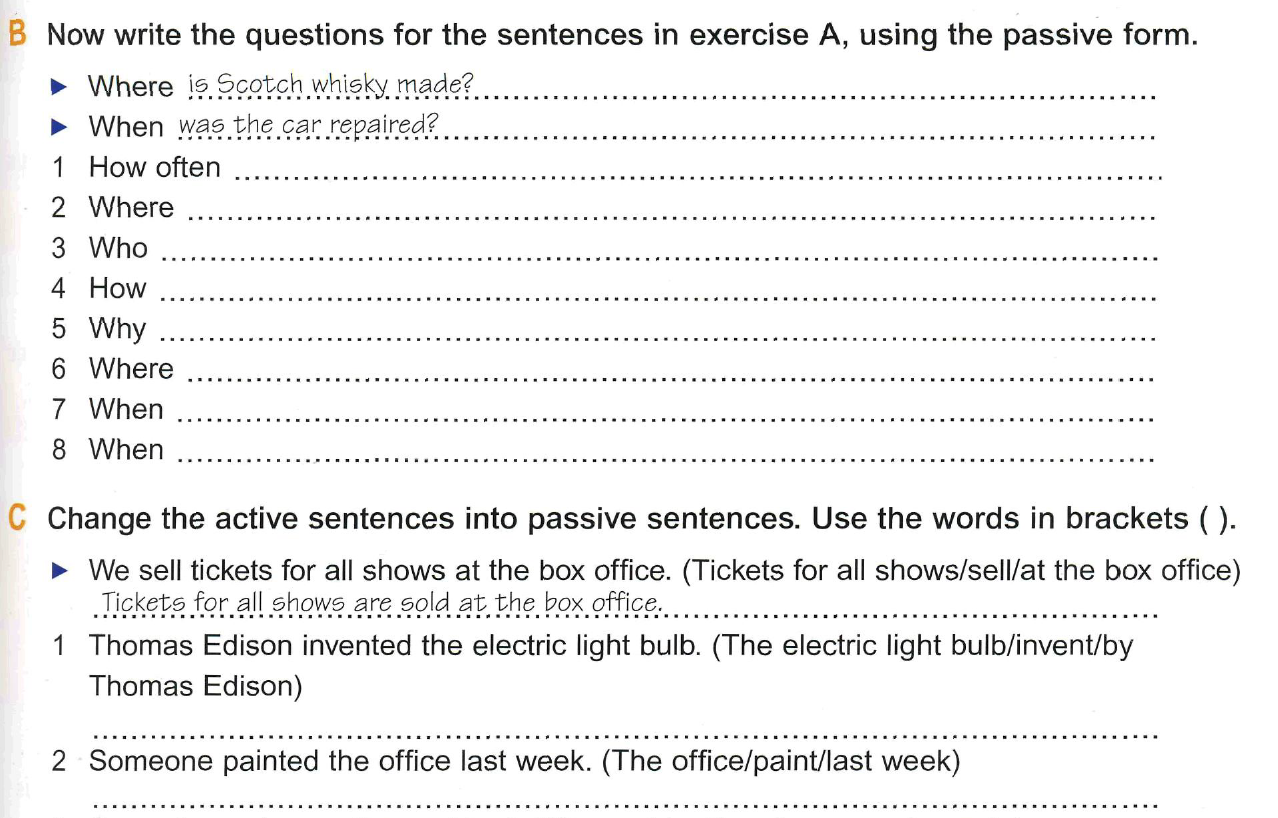 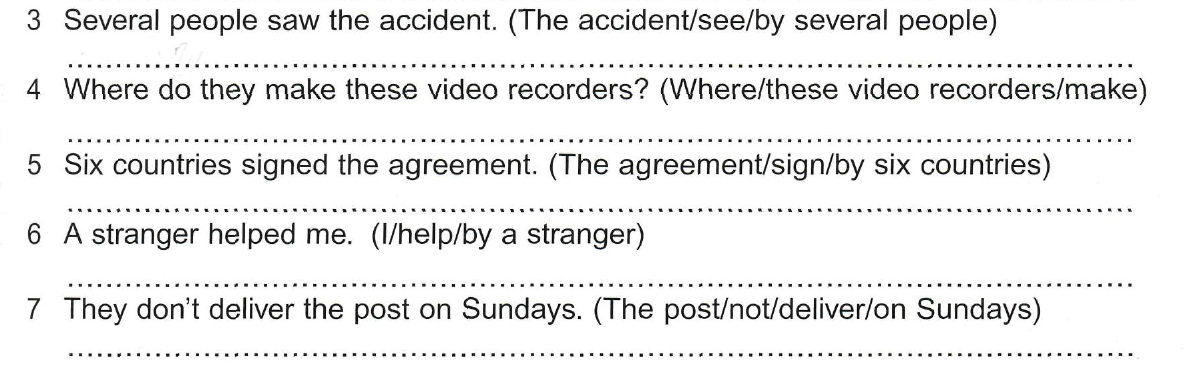 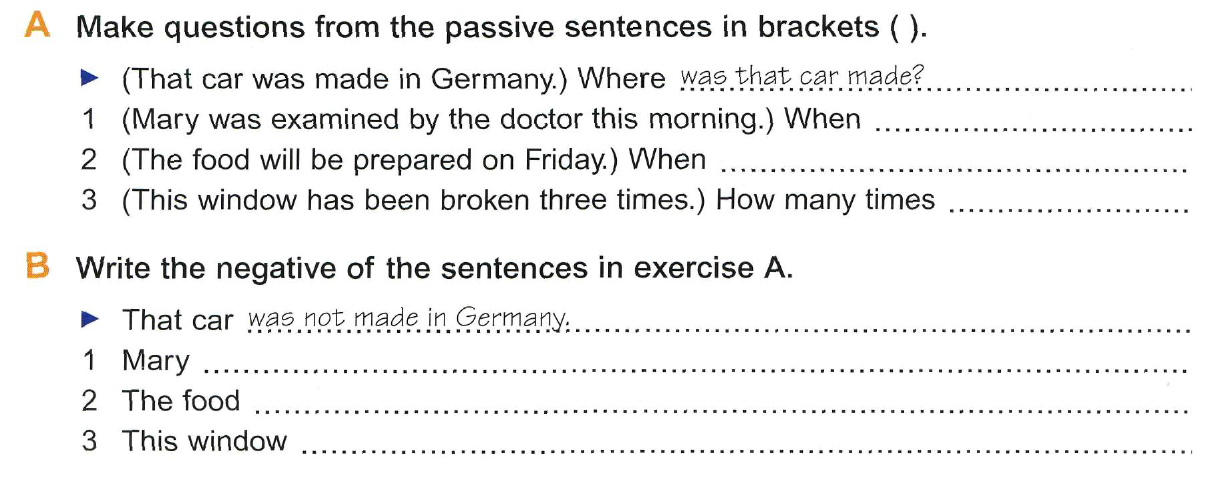 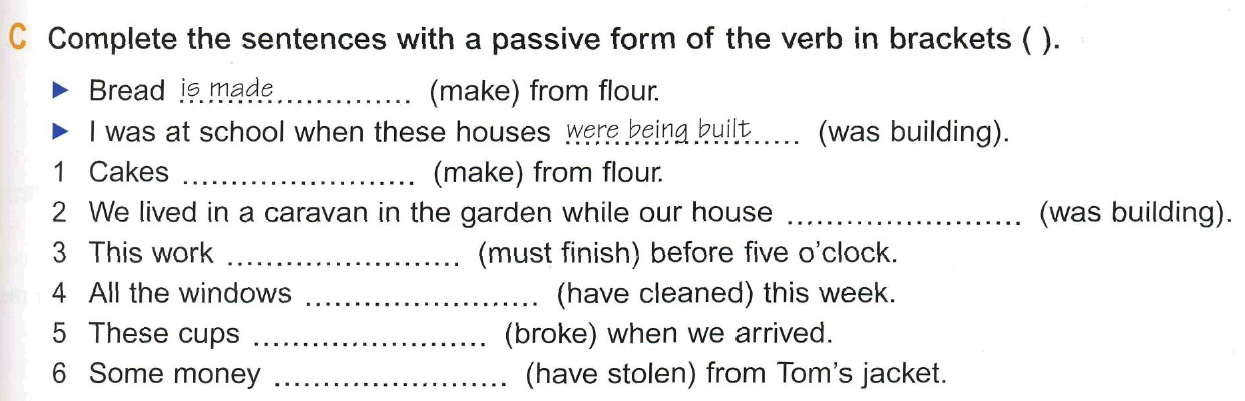 